DOH-294A (6/2000)PLEASE COMPLETE FORM AND ENCLOSE FEE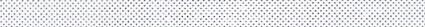 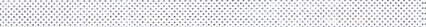 PLEASE COMPLETE FORM AND ENCLOSE FEEPLEASE COMPLETE FORM AND ENCLOSE FEEPLEASE COMPLETE FORM AND ENCLOSE FEEPLEASE COMPLETE FORM AND ENCLOSE FEEFee: $10.00 per copyFee: $10.00 per copyFee: $10.00 per copyFee: $10.00 per copyFee: $10.00 per copyPLEASE PRINT OR TYPE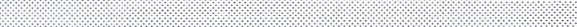 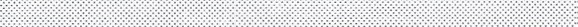 PLEASE PRINT OR TYPEPLEASE PRINT OR TYPEPLEASE PRINT OR TYPEPLEASE PRINT OR TYPEName of Deceased	First	MiddleLastDate of Death or Period to be Covered by SearchDate of Death or Period to be Covered by SearchDate of Death or Period to be Covered by SearchName of Father of Deceased	First	MiddleLastSocial Security Number of DeceasedSocial Security Number of DeceasedSocial Security Number of DeceasedMaiden Name of Mother of Deceased	First	MiddleLastDate of Birth of Deceased            Month/Day/Year          	Date of Birth of Deceased            Month/Day/Year          	Age at DeathPlace of DeathName of Hospital or Street Address	Village, Town or City	CountyPlace of DeathName of Hospital or Street Address	Village, Town or City	CountyPlace of DeathName of Hospital or Street Address	Village, Town or City	CountyPlace of DeathName of Hospital or Street Address	Village, Town or City	CountyPlace of DeathName of Hospital or Street Address	Village, Town or City	CountyPurpose for Which Record is RequiredPurpose for Which Record is RequiredPurpose for Which Record is RequiredPurpose for Which Record is RequiredPurpose for Which Record is RequiredWhat was your relationship to the deceased?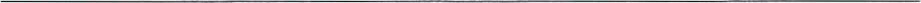 In what capacity are you acting? 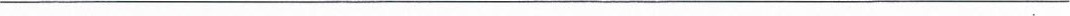 If attorney, name and relationship of your client to deceased ______________________________________________Signature of Applicant  Date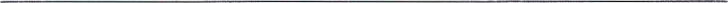 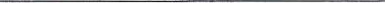 Address of Applicant 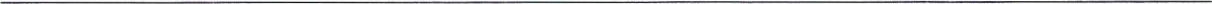 What was your relationship to the deceased?In what capacity are you acting? If attorney, name and relationship of your client to deceased ______________________________________________Signature of Applicant  DateAddress of Applicant What was your relationship to the deceased?In what capacity are you acting? If attorney, name and relationship of your client to deceased ______________________________________________Signature of Applicant  DateAddress of Applicant What was your relationship to the deceased?In what capacity are you acting? If attorney, name and relationship of your client to deceased ______________________________________________Signature of Applicant  DateAddress of Applicant What was your relationship to the deceased?In what capacity are you acting? If attorney, name and relationship of your client to deceased ______________________________________________Signature of Applicant  DateAddress of Applicant COMPLETE FOR DEATHS OCCURRING AS OF JANUARY 1,COMPLETE FOR DEATHS OCCURRING AS OF JANUARY 1,COMPLETE FOR DEATHS OCCURRING AS OF JANUARY 1,198819881988 Number of copies requested with confidential cause of death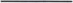 _____   Number of copies requested without confidential cause of death Number of copies requested with confidential cause of death_____   Number of copies requested without confidential cause of death Number of copies requested with confidential cause of death_____   Number of copies requested without confidential cause of death Number of copies requested with confidential cause of death_____   Number of copies requested without confidential cause of death Number of copies requested with confidential cause of death_____   Number of copies requested without confidential cause of death Number of copies requested with confidential cause of death_____   Number of copies requested without confidential cause of deathPLEASE PRINT NAME ANDADDRESS WHERE RECORD SHOULD BE SENT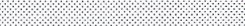 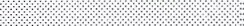 PLEASE PRINT NAME ANDADDRESS WHERE RECORD SHOULD BE SENTPLEASE PRINT NAME ANDADDRESS WHERE RECORD SHOULD BE SENTPLEASE PRINT NAME ANDADDRESS WHERE RECORD SHOULD BE SENTPLEASE PRINT NAME ANDADDRESS WHERE RECORD SHOULD BE SENTPLEASE PRINT NAME ANDADDRESS WHERE RECORD SHOULD BE SENTName 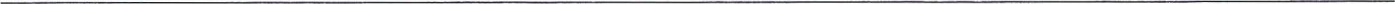 Address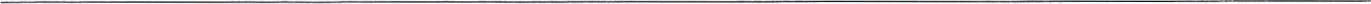 City	 State	 Zip Code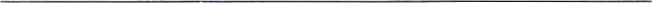 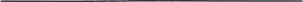 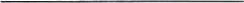 Name AddressCity	 State	 Zip CodeName AddressCity	 State	 Zip CodeName AddressCity	 State	 Zip CodeName AddressCity	 State	 Zip CodeName AddressCity	 State	 Zip Code